Quotation Call NoticeSealed quotations are invited from registered firms/original Manufacturers/Distributers/Traders/ Authorized dealers having GSTIN, PAN for Supply & Installation of lab equipment for the Research Lab to execute SERB/DST Odisha projects of the Department of Biotechnology, Odisha University of Technology and Research (Formerly College of Engineering and Technology, Bhubaneswar), Techno campus, Ghatikia, MahalaxmiVihar, Bhubaneswar- 751029, as per the specifications given below:Terms and Conditions.The participating firm can visit the lab site and discuss within 10 days of this notification.The rate Quoted should be inclusive of all packing, delivery and fitting at Biotechnology Department, OUTR, BBSR.The rate Quoted must be firm and the offers made must remain for acceptance.Delivery of materials and installation of the same in Biotechnology department should be made within period or two weeks from the date of communication acceptance letter.It will be responsibility of firm to provide necessary spares/ consumable which may be required during the installation at their own cost.The firm should not be black listed during last three financial years.The comprehensive warranty period must be specified.A suitable penalty amount will be imposed if the items supplied, fitted and commissioned are not fully completed within the stipulated time.The intenders are required to submit the offer enclosing upto-date GSTIN, PAN along with authorized license with their quotations. The registered contractors should write “Quotations for Biotechnology Department” in bold letters on covered envelops. The intenders should quote price including GST and any other taxes, mentioning the same separately. The work will be allotted on turn-key basis. The last date for submission of quotations is 19.04.2022 and it will be opened on next day at 03.00 PM. The quotations should be addressed to the Principal, CET Bhubaneswar (Odisha University of Technology and Research), Techno Campus, P.O. Mahalaxmivihar, Bhubaneswar- 751029, Odisha by Speed post/ Registered post only. No hand delivery/ Courier are accepted. The quotations will not be received after scheduled date and time. The authority reserves the right to reject any or all quotations without assigning any reason thereof. Sd/-HOD, BiotechnologySl NoParticulars of ItemsQuantity1Dry bath incubator: Temperature Setting Range			+250C to +600CTemperature Control Range			50C above ambient to 600CTemperature Setting Resolution	                 0.10C or betterTemperature Stability			+/- 0.20C or betterTemperature Units                    Centigrate (0C), Kelvi (K), Farenheit (0F)Digital Time setting		1 min to 99 hrs 59 mins or non stopDisplay			16x2 LCDNumber of slots			2 Microtitre plates Dimensions			23Lx23Wx7.5H cmPower consumption			<50 WattOperating Voltage			AC 220V/60HzWeight			Max 4kg1 No2Precession Balance with Hood: Capacity (G):120- 220Resolution (G): 0.0001PAN (mm): 90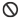 Repeatability (G): ± 0.0001Linearity (G): ±0.0002Response Time: <3 SecSupport: Weighing, Counting, Percentage, Animal WeighingUser selectable filter, stability indicator and auto-zero tracking for use in difficult environment.Large, Sturdy and nearly frameless, all-glass draft shield chamber for optimal viewing of weighing chamber.Backlit, High contrast display with 15mm digitsStrong anti-shaking monolithic electromagnetic for highest accuracy1 No